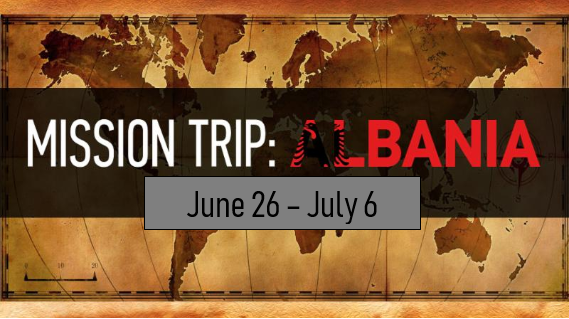 Dear Club Rock Students and Parents,This past summer, Club Rock took 12 students and 5 adult leaders Albania to work with our CRU (Campus Crusade) missionary/church planters Toni and Olta Manelli and their recent church plant, City Church in Tirana. It was an incredible, life-changing time of learning, growth as a team and engaging in fruitful ministry. We ran an evangelistic English Camp for Middle- and High Schoolers and helped launch City Church’s new youth group. This coming summer, we will return to Tirana with a team to continue the work with the Manelli’s. This trip requires a certain level of spiritual and social maturity and will therefore be by application only. Applications will be made available in early January….Dates:  June 26-July 6Cost:  Approximately $2600 (raised through the writing of support letters, etc)Parent/Student Info Meeting:  Sunday, Jan. 12 - 12:15pm in the Youth RoomApplication Deadline:  Sunday, Jan. 26Team Selection by:  Friday, Jan. 31Thanks, Adam